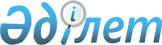 О заключении Договора между Правительством Республики Казахстан и Правительством Республики Корея относительно займов Фонда Экономического Развития и СотрудничестваПостановление Правительства Республики Казахстан от 20 августа 1999 года № 1212

      В целях реализации достигнутой договоренности о заключении Договора между Правительством Республики Казахстан и Правительством Республики Корея относительно займов Фонда Экономического Развития и Сотрудничества Правительство Республики Казахстан постановляет: 

      1. Заключить Договор между Правительством Республики Казахстан и Правительством Республики Корея относительно займов Фонда Экономического Развития и Сотрудничества.     2. Настоящее постановление вступает в силу со дня подписания.        Премьер-Министр     Республики Казахстан     (Специалисты: Склярова И.В.,                   Кушенова Д.С.)                                           
					© 2012. РГП на ПХВ «Институт законодательства и правовой информации Республики Казахстан» Министерства юстиции Республики Казахстан
				